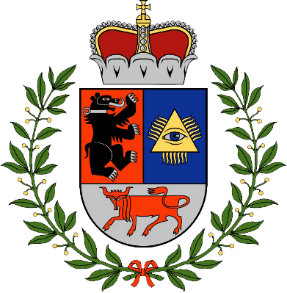 ŠIAULIŲ MIESTO SAVIVALDYBĖS TARYBOS 2023 METŲ VEIKLOS ATASKAITAŠiauliai 2024 m.TurinysI skyrius. BENDROJI DALIS ..............................................................................................................3II skyrius. TARYBOS POSĖDŽIAI.....................................................................................................3III skyrius. KOMITETŲ VEIKLA IR POSĖDŽIŲ LANKOMUMAS.................................................4Tarybos ir komitetų posėdžių lankomumas...............................................................................4Komitetų veikla........................................................................................................................6Finansų ir ekonomikos komiteto veikla..................................................................................6Švietimo, kultūros ir sporto komiteto veikla..........................................................................7Miesto ūkio ir plėtros komiteto veikla....................................................................................8Sveikatos ir socialinių reikalų komiteto veikla.......................................................................9Kontrolės komiteto veikla.....................................................................................................10IV skyrius. TARYBOS SUDARYTŲ KOMISIJŲ, TARYBŲ VEIKLA..........................................11 Šiaulių miesto savivaldybės tarybos Etikos komisija...............................................................11 Šiaulių miesto garbės piliečio vardo suteikimo komisija..........................................................12 Šiaulių miesto savivaldybės tarybos Peticijų komisija.............................................................12 Šiaulių miesto savivaldybės tarybos Antikorupcijos komisija.................................................13 Šiaulių miesto savivaldybei priklausančio turto (akcijų) privatizavimo komisija...................13Šiaulių miesto savivaldybės šeimos komisija..........................................................................14Šiaulių miesto savivaldybės švietimo taryba...........................................................................14Šiaulių miesto savivaldybės bendruomenės sveikatos taryba................................................14Šiaulių miesto savivaldybės jaunimo reikalų taryba................................................................15Šiaulių miesto savivaldybės bendruomeninių organizacijų taryba..........................................15Šiaulių miesto savivaldybės nevyriausybinių organizacijų taryba..........................................15Tarybos narių veikla kitose tarybose, komisijose ir darbo grupėse..........................................16V skyrius. TARYBOS NARIŲ IŠLAIDOS.......................................................................................18I SKYRIUSBENDROJI DALISLietuvos Respublikos Seimas 2022 m. birželio 30 d. priėmė naują Lietuvos Respublikos vietos savivaldos įstatymo redakciją (toliau – Vietos savivaldos įstatymas). Šio įstatymo naujos redakcijos nuostatos buvo pradėtos taikyti, kai 2023-04-11 išrinkta Šiaulių miesto savivaldybės taryba (toliau – Taryba) susirinko į savo pirmąjį posėdį.2023 m. išrinktą Tarybą sudaro 31 Tarybos narys.Tarybos sudėtis pagal Tarybos narį iškėlusias partijas ir visuomeninius rinkimų komitetus 2023-04-11–2023-12-31:II SKYRIUSTARYBOS POSĖDŽIAI2023-04-11–2023-12-31 įvyko 9 Tarybos posėdžiai.Visi Tarybos posėdžiai vyko gyvai, Tarybos posėdžių salėje. Komitetų posėdžiai ir toliau vyko nuotoliniu būdu, naudojantis elektroninėmis priemonėmis –  vaizdo konferencinio ryšio platforma „Zoom“.2023-04-11–2023-12-31 pateikti 296 Tarybos sprendimų projektai. Iš jų buvo pritarta 284, nepritarta ar išbraukti iš Tarybos posėdžio darbotvarkės 12 sprendimų projektų.Visi Tarybos sprendimų projektai ir priimti sprendimai, kaip to reikalauja Reglamento nuostatos, buvo skelbiami Savivaldybės interneto svetainėje (www.siauliai.lt). Tarybos posėdžių vaizdo ir garso transliacijas galima stebėti interneto svetainės youtube.com Savivaldybės paskyroje ir Savivaldybės interneto svetainėje. Tarybos priimti norminiai teisės aktai registruojami ir skelbiami Teisės aktų registre. Jie pasirašomi elektroniniu parašu.III SKYRIUSKOMITETŲ VEIKLA IR POSĖDŽIŲ LANKOMUMAS  Tarybos ir komitetų posėdžių lankomumasVietos savivaldos įstatymo 10 straipsnio 1 punkte nustatyta Tarybos nario pareiga dalyvauti Tarybos posėdžiuose ir 3 punkte - dalyvauti komiteto ir komisijos, kurio narys jis yra, posėdžiuose. 2023-04-11–2023-12-31 pasiektas gana aukštas Tarybos ir komitetų posėdžių lankomumas.Iš Tarybos narių sudaromi komitetai, kurių pagrindinės funkcijos yra preliminariai nagrinėti Tarybai teikiamus klausimus, teikti dėl jų išvadas ir pasiūlymus, kontroliuoti, kaip laikomasi įstatymų ir vykdomi Tarybos, mero sprendimai.Iš Tarybos narių yra sudaryti 5 Tarybos komitetai: Finansų ir ekonomikos, Švietimo, kultūros ir sporto, Miesto ūkio ir plėtros, Sveikatos ir socialinių reikalų bei Kontrolės.2023-04-11–2023-12-31 veiklą vykdė 5 komitetai: Informacija apie posėdžių lankomumą skelbiama viešai:  http://atviri.siauliai.lt/tema/demokratija/tarybos-nariu-lankomumas/ Toliau pateikiama Tarybos ir komitetų posėdžių lankomumo suvestinė.	2. Komitetų veikla2.1. Finansų ir ekonomikos komiteto veikla	Naujai išrinktos Tarybos Finansų ir ekonomikos komiteto sudėtis nuo 2023 m. balandžio 11 d.: Simona Potelienė (pirmininkė), Gintautas Sitnikas (pirmininkės pavaduotojas); nariai – Jonas Bartkus, Diana Cibulskienė, Asta Lesauskienė, Zakiras Medžidovas, Pranas Nainys, Saulius Stasiūnas, Irena Vidžiūnienė, Aurimas Žvinys. 	Komitetas kuruoja šias Savivaldybės veiklos sritis: finansų, ekonomikos ir turto valdymo. Taip pat, koordinuoja Savivaldybės biudžeto projekto rengimą.	Visi komiteto posėdžiai vyko nuotoliniu būdu, naudojantis vaizdo konferencinio ryšio platforma „Zoom“. Nuo 2023 m. balandžio 11 d. įvyko 13 komiteto posėdžių. Komiteto posėdžių metu buvo apsvarstyti 259 Tarybos sprendimų projektų, iš jų nepritarė – 1, dėl 3 nusprendė apsispręsti Tarybos posėdžių salėje. 	Komiteto nariai aktyviai dalyvavo diskusijose, teikė pastabas ir siūlymus.	Komiteto nariai išsamiai išnagrinėjo šiuos miesto biudžetui, miesto plėtrai ir gyventojams svarbius klausimus:Dėl Šiaulių miesto savivaldybės smulkiojo ir vidutinio verslo rėmimo komisijos darbo reglamento patvirtinimo.Dėl prisidėjimo prie 2021–2027 m. Šiaulių miesto vietos plėtros strategijos įgyvendinimo.Dėl pritarimo 2022–2029 m. Šiaulių miesto vietos plėtros strategijos projektui.Dėl Šiaulių miesto savivaldybės mero rezervo naudojimo tvarkos aprašo patvirtinimo.Dėl Šiaulių miesto savivaldybės energinio efektyvumo didinimo daugiabučiuose namuose programos patvirtinimo.Dėl Šiaulių miesto savivaldybės daugiabučių gyvenamųjų namų maksimalių techninės priežiūros tarifų patvirtinimo.Dėl pritarimo skirti papildomą finansavimą projektui „Komunalinių atliekų rūšiuojamojo surinkimo infrastruktūros plėtra Šiaulių regione“ įgyvendinti.Dėl pritarimo įgyvendinti projektą „Ikimokyklinio ugdymo paslaugų prieinamumo didinimas Šiaulių miesto savivaldybėje“.Dėl pritarimo įgyvendinti projektą „Edukacinių erdvių įrengimas Šiaulių miesto ugdymo įstaigose, plėtojant visos dienos mokyklos veiklas“.Dėl pritarimo dalyvauti projekte „Materialinio nepritekliaus mažinimas Lietuvoje“ partnerio teisėmisDėl Šiaulių miesto savivaldybės atliekų prevencijos ir tvarkymo 2021–2027 m. plano patvirtinimo.Dėl pritarimo naujos redakcijos koncesijos sutarties projektui.Dėl Mokinių dalyvaujamojo biudžeto iniciatyvos projektų atrankos ir finansavimo tvarkos aprašo patvirtinimo.Dėl Lėšų, skirtų išlaidoms, susijusioms su Šiaulių miesto savivaldybės mokyklų mokytojų, dirbančių pagal ikimokyklinio, priešmokyklinio, bendrojo ugdymo programas, personalo optimizavimu ir atnaujinimu, apmokėti, paskirstymo tvarkos aprašo patvirtinimo.Dėl Ikimokyklinio ugdymo programų, kurias įgyvendina Šiaulių miesto nevalstybinės švietimo įstaigos ir laisvieji mokytojai, finansavimo tvarkos aprašo patvirtinimo.Dėl Mokinių važiavimo išlaidų kompensavimo tvarkos aprašo patvirtinimo.Dėl Šiaulių miesto švietimo įstaigų ir Pedagoginės psichologinės tarnybos mokamų paslaugų įkainių sąrašo patvirtinimo.Dėl maksimalių socialinės priežiūros paslaugų išlaidų finansavimo Šiaulių miesto gyventojams dydžių nustatymo.2.2. Švietimo, kultūros ir sporto komiteto veikla	Naujai išrinktos Tarybos Švietimo, kultūros ir sporto komiteto sudėtis nuo 2023 m. balandžio 11 d.: Malik Agamalijev (pirmininkas), Stasys Trijonis (pirmininko pavaduotojas); nariai: Vladas Artūras Balsys, Egidijus Jankauskas, Virginijus Kinčinaitis, Irmantas Kukulskis, Juozas Pabrėža, Violeta Laugalienė, Nijolė Prascevičienė, Edvardas Žakaris.	Komitetas kuruoja šias Savivaldybės veiklos sritis: švietimo, kultūros ir sporto. 	Nuo 2023 m. balandžio 11 d. įvyko 11 komiteto posėdžių. Visi posėdžiai vyko nuotoliniu būdu, naudojantis video konferencinio ryšio platforma „Zoom“. Komitetas apsvarstė 149 klausimus: iš svarstytų 143 Tarybos sprendimo projektų pritarė – 138 sprendimams, dėl 2 sprendimų projektų nusprendė nuomonę išreikšti balsuojant Tarybos posėdyje, 3 sprendimo projektui nepritarta, 6 klausimus apsvarstė.	Komiteto nariai išsamiai išnagrinėjo šiuos švietimui, kultūros ir sportui svarbius klausimus:Dėl Šiaulių miesto savivaldybės tarybos 2018 m. gegužės 3 d. sprendimo Nr. T-162 „Dėl Apdovanojimo „Šiaulių miesto metų mokytojas“ skyrimo nuostatų patvirtinimo“ pakeitimo. Dėl Šiaulių miesto savivaldybės tarybos 2019 m. birželio 6 d. sprendimo Nr. T-258 „Dėl Šiaulių „Ringuvos“ specialiosios mokyklos ir Šiaulių specialiojo ugdymo centro mokinių, turinčių labai didelių ir didelių specialiųjų ugdymosi poreikių, priežiūros vasaros laikotarpiu, įkainio patvirtinimo“ pakeitimo. Dėl Šiaulių miesto savivaldybės tarybos 2020 m. liepos 2 d. sprendimo Nr. T-290 „Dėl Šiaulių miesto savivaldybės visos dienos mokyklos tvarkos aprašo patvirtinimo“ pakeitimo. Dėl Šiaulių miesto savivaldybės tarybos 2014 m. lapkričio 6 d. sprendimo Nr. T-337 „Dėl sportininkų ir jų trenerių materialinio skatinimo“ pakeitimo. Dėl Šiaulių miesto savivaldybės tarybos 2020 m. spalio 1 d. sprendimo Nr. T-387 „Dėl Šiaulių miesto savivaldybės premijų skyrimo perspektyviausiems sportininkams konkurso nuostatų patvirtinimo“ pakeitimo. Dėl Šiaulių miesto savivaldybės tarybos 2014 m. rugpjūčio 28 d. sprendimo Nr. T-201 „Dėl Šiaulių miesto kultūros ir meno premijų skyrimo nuostatų patvirtinimo“ pakeitimo. Dėl Šiaulių miesto savivaldybės tarybos 2014 m. rugpjūčio 28 d. sprendimo Nr. T-204 „Dėl Šiaulių miesto savivaldybės stipendijų skyrimo jauniesiems menininkams konkurso nuostatų patvirtinimo“ pakeitimo. Dėl Šiaulių miesto savivaldybės tarybos 2014 m. rugpjūčio 28 d. sprendimo Nr. T-200 „Dėl Šiaulių miesto premijos už geriausią kultūrinės edukacijos projektą nuostatų patvirtinimo“ pakeitimo. Dėl Lėšų, skirtų išlaidoms, susijusioms su Šiaulių miesto savivaldybės mokyklų mokytojų, dirbančių pagal ikimokyklinio, priešmokyklinio, bendrojo ugdymo programas, personalo optimizavimu ir atnaujinimu, apmokėti, paskirstymo tvarkos aprašo patvirtinimo. Dėl Šiaulių miesto savivaldybės tarybos 2021 m. rugpjūčio 5 d. sprendimo Nr. T-346 „Dėl pritarimo įgyvendinti projektą „Šiaulių „Saulėtekio“ gimnazijos sporto aikštyno atnaujinimas“ pakeitimo. Dėl Šiaulių miesto savivaldybės tarybos 2015 m. spalio 29 d. sprendimo Nr. T-284 „Dėl Šiaulių miesto savivaldybės sportininkų ugdymo centrų teikiamų mokamų paslaugų įkainių sąrašų patvirtinimo“ pakeitimo. Dėl Ikimokyklinio ugdymo programų, kurias įgyvendina Šiaulių miesto nevalstybinės švietimo įstaigos ir laisvieji mokytojai, finansavimo tvarkos aprašo patvirtinimo.Dėl Šiaulių miesto savivaldybės tarybos 2022 m. liepos 7 d. sprendimo Nr. T-303 „Dėl Šiaulių miesto savivaldybės švietimo centro mokamų paslaugų įkainių sąrašo patvirtinimo“ pakeitimo. Dėl Šiaulių miesto savivaldybės tarybos 2023 m. kovo 30 d. sprendimo Nr. T-109 „Dėl Šiaulių miesto švietimo įstaigų ir pedagoginės psichologinės tarnybos mokamų paslaugų įkainių sąrašo patvirtinimo“ pakeitimo. Dėl Šiaulių miesto savivaldybės tarybos 2015 m. gruodžio 28 d. sprendimo Nr. T-363 „Dėl didžiausio leistino Šiaulių miesto savivaldybės biudžetinių įstaigų pareigybių skaičiaus nustatymo“ pakeitimo. Dėl Šiaulių miesto savivaldybės tarybos 2018 m. spalio 4 d. sprendimo Nr. T-350 „Dėl Šiaulių miesto savivaldybės mokymo lėšų paskirstymo ir panaudojimo tvarkos aprašo patvirtinimo“ pakeitimo. Dėl pritarimo dalyvauti projekte ,,Ugdymo priemonės mokykloms“ partnerio teisėmis. Dėl Šiaulių miesto savivaldybės apdovanojimo „Metų mokinys“ skyrimo nuostatų patvirtinimo. Dėl Šiaulių miesto savivaldybės neformaliojo suaugusiųjų švietimo ir tęstinio mokymosi 2024–2026 metų veiksmų plano. Dėl Šiaulių miesto savivaldybės tarybos 2017 m. rugsėjo 7 d. sprendimo Nr. T-327 ,,Dėl STEAM krypties programų finansavimo tvarkos aprašo patvirtinimo“ pakeitimo. Dėl Šiaulių miesto savivaldybės tarybos 2023 m. kovo 30 d. sprendimo Nr. T-159 „Dėl Šiaulių miesto savivaldybės  reprezentacinio renginio statuso suteikimo ir jo dalinio finansavimo tvarkos aprašo patvirtinimo“ pakeitimo. Dėl Šiaulių miesto savivaldybės reprezentacinių renginių 2024–2026 metų sąrašo patvirtinimo. Dėl Šiaulių miesto savivaldybės tarybos 2019 m. gruodžio 12 d. sprendimo Nr. T-457 „Dėl priėmimo į Šiaulių miesto savivaldybės bendrojo ugdymo mokyklas tvarkos aprašo patvirtinimo“ pakeitimo. Dėl Šiaulių miesto savivaldybės tarybos 2021 m. gruodžio 2 d. sprendimo Nr. T-460 „Dėl Šiaulių miesto savivaldybės bendrojo ugdymo mokyklų aptarnaujamų teritorijų aprašo patvirtinimo“ pakeitimo. Dėl Erdvės pritaikymo integruotam gamtos mokslų ugdymui ir Šiaulių miesto bendruomenės švietimui programos patvirtinimo.2.3. Miesto ūkio ir plėtros komiteto veiklaNaujai išrinktos Tarybos Miesto ūkio ir plėtros komiteto sudėtis nuo 2023 m. balandžio 11 d.: Rima Juškienė (pirmininkė), Gintautas Lukošaitis (pirmininko pavaduotojas); nariai: Roma Janušonienė, Justas Niauronis, Vilius Puronas, Antanas Sireika, Martynas Šiurkus. Komitetas kuruoja šias Savivaldybės veiklos sritis: architektūros, urbanistikos ir paveldosaugos, miesto ūkio ir aplinkos, aplinkosaugos ir miesto tvarkymo,  infrastruktūros, statybos ir renovacijos. Nuo 2023 m. balandžio 11 d. įvyko 12 komiteto posėdžių. Visi posėdžiai vyko nuotoliniu būdu, naudojantis vaizdo konferencinio ryšio platforma „Zoom“. Komiteto posėdžių metu buvo apsvarstyti 226 klausimai: iš svarstytų 225 Tarybos sprendimų projektų pritarta – 222, dėl 2 Tarybos sprendimo projektų sprendimas nepriimtas, dėl 1 sprendimo projekto nuspręsta išreikšti nuomonę balsuojant Tarybos posėdžio metu. Komitetas pateikė 1 rekomendaciją ir 1 siūlymą Savivaldybės administracijai bei jos skyriams, 1 klausimą apsvarstė.Komiteto nariai išsamiai išnagrinėjo šiuos miesto ūkiui, plėtrai ir gyventojams svarbius klausimus:Dėl Šiaulių miesto savivaldybės tarybos 2022 m. balandžio 7 d. sprendimo Nr. T-106 „Dėl Šiaulių miesto savivaldybės želdynų ir želdinių apsaugos, priežiūros ir tvarkymo komisijos sudarymo ir jos nuostatų patvirtinimo“ pakeitimo. Dėl pavedimo Šiaulių miesto savivaldybės merui keisti žemės sklypų pagrindinę žemės naudojimo paskirtį ir naudojimo būdą. Dėl Šiaulių miesto savivaldybės tarybos 2013 m. spalio 31 d. sprendimo Nr. T-244 „Dėl Vietinės rinkliavos už naudojimąsi Šiaulių miesto savivaldybės tarybos nustatytomis vietomis automobiliams statyti nuostatų patvirtinimo“ pakeitimo. Dėl techninės klaidos Šiaulių miesto bendrojo plano dalies „Kraštovaizdžio ir nekilnojamojo kultūros paveldo tvarkymas“ koregavimo dokumente ištaisymo. Dėl Šiaulių miesto savivaldybės tarybos 2021 m. birželio 3 d. sprendimo Nr. T-272 „Dėl Šiaulių miesto savivaldybės infrastruktūros pripažinimo prioritetine kriterijų patvirtinimo ir Šiaulių miesto savivaldybės infrastruktūros pripažinimo prioritetine“ pakeitimo. Dėl Šiaulių miesto savivaldybės tarybos 2020 m. kovo 5 d. sprendimo Nr. T-60 „Dėl Keleivinio kelių transporto vietiniais (miesto) susisiekimo maršrutais viešųjų paslaugų teikimo ir operatoriaus veiklos sutarčių patvirtinimo, įgaliojimų suteikimo ir sprendimo pripažinimo netekusiu galios“ pakeitimo. Dėl Šiaulių miesto savivaldybės tarybos 2013 m. spalio 31 d. sprendimo Nr. T-244 „Dėl Vietinės rinkliavos už naudojimąsi Šiaulių miesto savivaldybės tarybos nustatytomis vietomis automobiliams statyti nuostatų patvirtinimo“ pakeitimo. Dėl Šiaulių miesto savivaldybės atsinaujinančių išteklių energijos naudojimo plėtros veiksmų plano ir jo įgyvendinimo tvarkos aprašo patvirtinimo.Dėl Laidojimo Šiaulių miesto kapinėse, kapinių tvarkymo ir lankymo tvarkos aprašo patvirtinimo. Dėl Šiaulių miesto savivaldybės atliekų prevencijos ir tvarkymo 2021–2027 m. plano patvirtinimo. Dėl Šiaulių miesto savivaldybės infrastruktūros plėtros rėmimo programos komisijos darbo reglamento ir komisijos sudėties patvirtinimo. Dėl pritarimo Šiaulių miesto bendrojo plano sprendinių įgyvendinimo stebėsenos ataskaitai. Dėl Šiaulių miesto savivaldybės tarybos 2022 m. gruodžio 22 d. sprendimo Nr. T-460 „Dėl Šiaulių miesto savivaldybės tarybos 2010 m. rugpjūčio 19 d. sprendimo Nr. T-247 „Dėl Šiaulių miesto centrinės dalies transporto ir automobilių stovėjimo teritorijų specialiojo plano patvirtinimo“ pripažinimo netekusiu galios“ pripažinimo netekusiu galios. Dėl Šiaulių miesto savivaldybės tarybos 2022 m. kovo 3 d. sprendimo Nr. T-53 „Dėl Kelių priežiūros ir plėtros programos finansavimo lėšų naudojimo ir paskirstymo tvarkos aprašo patvirtinimo“ pakeitimo. Dėl Šiaulių miesto savivaldybės tarybos 2015 m. sausio 29 d. sprendimo Nr. T-32 „Dėl Keleivių ir bagažo vežimo autobusais vietinio (miesto) reguliaraus susisiekimo maršrutais Šiauliuose taisyklių patvirtinimo“ pakeitimo. Dėl kai kurių detaliųjų planų panaikinimo.Dėl savivaldybei perduodamų valdyti patikėjimo teise valstybinės žemės sklypų (jų dalių) ir žemės sklypais nesuformuotos valstybinės žemės plotų priėmimo–perdavimo akto (-ų) pasirašymo.2.4. Sveikatos ir socialinių reikalų komiteto veiklaNaujai išrinktos Tarybos Sveikatos ir socialinių reikalų komiteto sudėtis nuo 2023 m. balandžio 11 d.: Irina Barabanova (pirmininkė), Vytautas Juškus (pirmininkės pavaduotojas); nariai: Gediminas Beržinis Beržinskas, Jovita Vičienė.Komitetas kuruoja šias Savivaldybės veiklos sritis: viešosios tvarkos, sveikatos priežiūros, socialinės paramos. Visi komiteto posėdžiai vyko nuotoliniu  būdu,  naudojantis  vaizdo konferencinio ryšio platforma „Zoom“. Nuo 2023 m. balandžio 11 d. vyko 12 komitetų posėdžių. Komitetas apsvarstė 238 Tarybos sprendimo projektus, iš jų nepritarė 2 sprendimų projektams, dėl 3 nusprendė apsispręsti Tarybos posėdžių salėje.2023 metais komitetas, spręsdamas miesto bendruomenės sveikatos priežiūros ir socialines problemas, apsvarstė tokius svarbesnius klausimus:Dėl butų pirkimo pagal projektą „Socialinio būsto fondo plėtra Šiaulių miesto savivaldybėje“ komisijos sprendimo patvirtinimo.Dėl pritarimo įgyvendinti projektą „Gerinti sveikatos priežiūros paslaugų kokybę ir prieinamumą Šiaulių miesto savivaldybėje“.Dėl pritarimo įgyvendinti projektą „Sveikatos centrų sudėtyje teikiamų sveikatos priežiūros paslaugų infrastruktūros modernizavimas Šiaulių miesto savivaldybėje“.Dėl malkų vidutinės kainos nustatymo skaičiuojant būsto šildymo ir karšto vandens išlaidų kompensacijas.Dėl Prevencinių socialinių paslaugų planavimo, organizavimo ir teikimo Šiaulių miesto savivaldybėje tvarkos aprašo patvirtinimo.Dėl Šiaulių miesto savivaldybės 2023 metų socialinių paslaugų plano patvirtinimo.Dėl sveikatos centro (-ų) Šiaulių miesto savivaldybėje steigimo funkcinio bendradarbiavimo būdu inicijavimo.Dėl sveikatos centrų steigimo funkcinio bendradarbiavimo būdu Šiaulių miesto savivaldybėje.Dėl Šiaulių miesto savivaldybės narkotikų kontrolės komisijos 2022 metų veiklos ataskaitos patvirtinimo. Dėl Šiaulių miesto savivaldybės visuomenės sveikatos stebėsenos 2021 metų ataskaitos patvirtinimo.Dėl Šiaulių miesto savivaldybės bendruomenės sveikatos tarybos 2022 metų veiklos ataskaitos patvirtinimo.Dėl Šiaulių miesto savivaldybės tarybos 2018 m. gruodžio 28 d. sprendimo Nr. T-475 „Dėl Trūkstamų sveikatos priežiūros specialistų pritraukimo dirbti Šiaulių miesto savivaldybės sveikatos priežiūros įstaigose finansavimo teikimo tvarkos aprašo patvirtinimo“ pakeitimo.Dėl Šiaulių miesto savivaldybės visuomenės sveikatos rėmimo specialiosios programos priemonių 2022 metų vykdymo ataskaitos patvirtinimo.Dėl Šiaulių miesto savivaldybės 2023–2025 metų užimtumo didinimo programos patvirtinimo.Dėl Šiaulių miesto savivaldybės tarybos 2021 m. lapkričio 4 d. sprendimo Nr. T-436 „Dėl draudimo rūkyti Šiaulių miesto viešose vietose“ pakeitimo.Dėl pritarimo įgyvendinti projektą „Vyresnio amžiaus asmenų socialinės įtraukties skatinimas pasienio regione“.Dėl pritarimo įgyvendinti projektą „Įvairių informacinių kanalų naudojimas, siekiant plėsti savivaldos paslaugų prieinamumą gyventojams“.Dėl pritarimo įgyvendinti projektą „Kompleksinės paslaugos (KOPA)“.Dėl pritarimo įgyvendinti projektą „Vaikų ir jaunimo socialinės integracijos skatinimas Jelgavos ir Šiaulių miestuose, II etapas“.Dėl pritarimo įgyvendinti projektą „Bendradarbiavimas pasienio regione siekiant užtikrinti saugumą ir viešųjų paslaugų efektyvumą 2“.Dėl pritarimo įgyvendinti projektą „Užtikrinti perėjimą nuo institucinės globos prie bendruomeninių paslaugų intelekto ir (ar) psichikos negalią turintiems asmenims“. Kontrolės komiteto veikla	Šiaulių miesto savivaldybės tarybos Kontrolės komitetas, savo veikloje vadovaudamasis teisės aktais ir Šiaulių miesto savivaldybės tarybos reglamentu, dirbo pagal 2023 m. liepos 13 d. sprendimu Nr. T-344 patvirtintą 2023 metų veiklos programą.   	Kontrolės komiteto veiklos tikslai – Šiaulių miesto savivaldybės tarybos sprendimų vykdymo kokybė, efektyvus ir teisėtas Šiaulių miesto savivaldybės biudžeto ir turto naudojimas, kontrolės rezultatų įgyvendinimo efektyvumas. Visose srityse kontrolė padeda sėkmingai funkcionuoti, išvengti klaidų ir jų nebekartoti ateityje. Be tinkamos kontrolės sistemos sunku kryptingai siekti užsibrėžto tikslo ir jį sėkmingai įgyvendinti. Kontrolė turi apimti veiklos sritis visais lygiais: t. y. nuo struktūros iki funkcijų.	Kontrolės komitetą nuo 2023 m. birželio 8 d. sudarė: Zakiras Medžidovas (pirmininkas), Gintautas Lukošaitis (pirmininko pavaduotojas); nariai: Roma Janušonienė, Justas Niauronis, Martynas Šiurkus,  Aurimas Žvinys. Įvyko 6 Kontrolės komiteto posėdžiai. Visi posėdžiai vyko nuotoliniu būdu, naudojantis vaizdo konferencinio ryšio platforma „Zoom“. Kontrolės komitetas apsvarstė 10 klausimų ir pateikė Šiaulių miesto savivaldybės tarybai išvadą dėl Kontrolės ir audito tarnybos ateinančių metų veiklos planui vykdyti reikalingų asignavimų. 	Kontrolės komiteto darbas yra kolegialus, tad posėdžiuose dalyvavo ir svarstomais klausimais nuomonę išreiškė ne tik Kontrolės komiteto nariai, bet ir Savivaldybės kontrolės ir audito tarnybos, Savivaldybės administracijos darbuotojai ir savivaldybei pavaldžių įstaigų vadovai, atstovai.	Kontrolės komitetas svarstė šiuos klausimus: Dėl Šiaulių miesto savivaldybės tarybos Kontrolės komiteto 2023 metų veiklos programos patvirtinimo.Dėl informacijos apie Savivaldybės kontrolės ir audito tarnybos 2023 metų veiklos plano vykdymą.Dėl Savivaldybės kontrolės ir audito tarnybos 2023 metų veiklos plano tikslinimo ir papildymo. Dėl krepšinio klubas „Šiauliai“ finansavimo.Dėl Savivaldybės kontrolės ir audito tarnybos 2022 metų veiklos plano keitimo.Dėl Savivaldybės kontrolės ir audito tarnybos 2024 metų veiklos plano projekto svarstymo ir pasiūlymų dėl šio plano projekto papildymo ar pakeitimo teikimas. Dėl 2024 metų Kontrolės ir audito tarnybos programos sąmatos. Dėl 2024 metų Kontrolės ir audito tarnybos patikslinto veiklos plano projekto. Dėl Savivaldybės kontrolės ir audito tarnybos ateinančių metų veiklos planui vykdyti reikalingų biudžeto asignavimų vertinimo ir išvadų dėl jų savivaldybės tarybai teikimas. Dėl informacijos apie Kontrolės ir audito tarnybos 2023 metų veiklos plano vykdymą.Kontrolės komitetas dirbo principingai ir atsakingai, komiteto nariai dalyvavo svarstymuose, reiškė savo nuomonę ir teikė prašymus bei pasiūlymus.IV SKYRIUS			TARYBOS SUDARYTŲ KOMISIJŲ VEIKLA	2023-04-11–2023-12-31 veiklą vykdė šios Tarybos sprendimais patvirtintos komisijos. Komisijos sudarytos iš Tarybos narių, Savivaldybės administracijos darbuotojų, seniūnijų darbuotojų, Savivaldybei pavaldžių institucijų atstovų ir socialinių partnerių, visuomenės atstovų. Šiaulių miesto savivaldybės tarybos Etikos komisijaŠiaulių miesto savivaldybės tarybos Etikos komisijos (toliau – Etikos komisija) pirmininkė Roma Janušonienė, nariai: Irina Barabanova, Gediminas Beržinis Beržinskas, Diana Cibulskienė, Rima Juškienė, Vytautas Juškus, Virginijus Kinčinaitis, Zakiras Medžidovas, Pranas Nainys, Juozas Pabrėža, Gintautas Sitnikas, Saulius Stasiūnas, Jovita Vičienė, Irena Vidžiūnienė ir Aurimas Žvinys.Etikos komisija nuo 2023 m. balandžio 11 d. iki gruodžio 31 d. rinkosi į 7 posėdžius:2023 m. birželio 15 d. posėdyje buvo renkamas Etikos komisijos pirmininko pavaduotojas. Etikos komisijos pirmininko pavaduotoju buvo išrinktas Vytautas Juškus. Kandidatūra teikta tvirtinti Šiaulių miesto savivaldybės tarybai. 2023 m. birželio 22 d. posėdyje buvo svarstomi trys klausimai, t. y. dėl I. R., J. J. Ir Lietuvos žmogaus teisių centro (toliau – LŽTC) pateiktų skundų. Dėl Pareiškėjų I. R. ir J. J. pateiktų skundų Etikos komisija atsisakė pradėti tyrimus. Dėl LŽTC teikto skundo Etikos komisija pradėjo politiko elgesio tyrimą, tačiau posėdžio metu apklaususi politiką bei ištyrusi skundui aktualias aplinkybes nusprendė nutraukti pradėtą tyrimą vadovaujantis Etikos komisijos nuostatų 40 punktu. Po šio posėdžio Etikos komisija teikė Šiaulių miesto merui rekomendaciją nuolat priminti Šiaulių miesto savivaldybės tarybos nariams apie Lietuvos Respublikos viešųjų ir privačių interesų derinimo įstatymo (toliau – Įstatymas) keliamus reikalavimus, taip pat teikė rekomendaciją Šiaulių miesto savivaldybės tarybos nariams nepamiršti, kad jie viešojoje erdvėje atstovauja ne tik savo asmeninius, bet ir Šiaulių miesto savivaldybės interesus ir turėtų elgtis korektiškai, sąžiningai, atsakingai bei laikytis Įstatymo ir Lietuvos Respublikos valstybės politikų elgesio kodekso reikalavimų. 2023 m. liepos 24 d. posėdyje buvo svarstomas vienas klausimas, t. y. dėl Z. M. skundo. Posėdžio metu Etikos komisija nusprendė nepradėti tyrimo dėl Z. M. skundo.2023 m. rugpjūčio 7 d. posėdyje buvo svarstyti du klausimai, t. y. dėl R. J. Skundo ir A. D. skundo. Abiem atvejais Etikos komisija nusprendė nepradėti tyrimo dėl gautų skundų. 2023 m. gruodžio 4 d. posėdyje buvo svarstomas vienas klausimas, t. y. dėl M. Š. skundo. Posėdžio metu Etikos komisija nusprendė nepradėti tyrimo gauto skundo pagrindu. 2023 m. gruodžio 18 d. posėdyje buvo svarstomas vienas klausimas, t. y. dėl A. V. skundo dėl Z. M. elgesio. Posėdžio metu buvo nuspręsta pradėti tyrimą dėl Z. M. elgesio. 2023 m. gruodžio 28 d. posėdyje buvo svarstomi du klausimai, t. y. dėl V. A. B. skundo ir dėl I. B. skundo. Posėdžio metu Etikos komisija nusprendė nepradėti tyrimo dėl V. A. B. skundo. Svarstydama klausimą dėl I. B. skundo, Etikos komisija nusprendė pradėti tyrimą. Per 2023 metus Etikos komisija pažeidimų nenustatė ir skelbtinų sprendimų nepriėmė.Etikos komisiją aptarnavo Šiaulių miesto savivaldybės administracijos Teisės skyriaus specialistas, kuriam pavesta vykdyti Etikos komisijos sekretoriaus funkcijas.Šiaulių miesto garbės piliečio vardo suteikimo komisijaŠios komisijos pirmininkas yra Šiaulių miesto savivaldybės meras, nariai: Antanas Sireika ir Aurimas Žvinys. Komisija praėjusiais metais sušaukė 1 posėdį (rugpjūčio 12 d.). Posėdžio metu komisija svarstė Šiaulių miesto garbės piliečio vardo suteikimo klausimą. Po antrojo balsavimo turo buvo priimtas sprendimas siūlyti Tarybai Šiaulių miesto garbės piliečio vardą suteikti Sigitui Vaičiulioniui.Šiaulių miesto savivaldybės tarybos 2023 m. rugsėjo 7 d. sprendimu Nr. T-345 garbės piliečio vardas suteiktas Sigitui Vaičiulioniui.  Šiaulių miesto kultūrinis gyvenimas neatsiejamas nuo muziko, pedagogo, dirigento, mokslininko, visuomenės veikėjo Sigito Vaičiulionio kūrybinės veiklos. Lygiai 50 savo gyvenimo metų Maestro paskyrė Šiaulių miesto ir visos šalies muzikinei kultūrai. Jo reikšmingi darbai įrėžė gilų pėdsaką į miesto ir šalies kultūros istoriją. Maestro vardas neatsiejamas nuo Šiaulių valstybinio kamerinio choro „Polifonija“. Būtent jo dėka Šiaulių miestas turi profesionalų ir vieną geriausių šalyje kamerinį chorą. Šiam chorui Maestro kartu su savo žmona Danute Vaičiulioniene sėkmingai vadovavo per 40 metų. Pelnytos prizinės vietos tarptautiniuose konkursuose, atstovauta Lietuvai šalių vadovų diplomatinių vizitų progomis, padaryta vertingų senosios chorinės muzikos įrašų, parengta unikalių, Lietuvoje pirmą kartą atliktų kūrinių premjerų, koncertuota su geriausiais šalies solistais ir orkestrais.Šiaulių miesto savivaldybės tarybos Peticijų komisijaŠiaulių miesto savivaldybės tarybos Peticijų komisijos (toliau – Peticijų komisija) nariai: Jonas Bartkus, Vytautas Juškus ir Pranas Nainys. Nuo 2023 m. balandžio 11 d. komisija rinkosi į du posėdžius:2023 m.  gruodžio 5  d. nuotoliniu būdu per ZOOM programą įvyko pirmasis Peticijų komisijos posėdis dėl Zakiro Medžidovo kreipimosi „Dėl BĮ Šiaulių miesto kultūros centro laiptų galerijos savarankiškumo išlaikymo“ pripažinimo/ nepripažinimo  peticija. Kreipimusi buvo siūloma išlaikyti Šiaulių miesto kultūros centro „Laiptų galerija“ savarankiškumą ir savarankiškos įstaigos statusą, neprijungti jos prie kitų įstaigų ir niekaip nereorganizuoti, nes toks yra visuomenės interesas. Taip pat buvo prašoma užtikrinti tinkamą įstaigos finansavimą jos veiklai vykdyti.  Komisija, vadovaujantis Lietuvos Respublikos peticijų konstitucinio įstatymo 12 straipsnio 2 dalies 4 punktu, vienbalsiai nusprendė kreipimosi nepripažinti peticija. Taip pat pažymėta, kad kreipimesi buvo vadovaujamasi negaliojančiu Lietuvos Respublikos peticijų įstatymo 3 straipsnio 1 dalies 3 punktu, kadangi įstatymas neteko galios 2023 m. liepos 1 d.2023 m.  gruodžio 20  d. nuotoliniu būdu per ZOOM programą įvyko pakartotinis Peticijų komisijos posėdis dėl Zakiro Medžidovo kreipimosi „Dėl BĮ Šiaulių miesto kultūros centro laiptų galerijos savarankiškumo išlaikymo“ pripažinimo/ nepripažinimo  peticija. Posėdžio metu pažymėta, kad pirmame posėdyje nagrinėtoje peticijoje buvo nurodytas negaliojantis Lietuvos Respublikos peticijų įstatymas, todėl šio posėdžio nagrinėtoje peticijoje buvo nurodyta jau galiojančio  Lietuvos Respublikos peticijų konstitucinio įstatymo 7 straipsnio 1 dalis ir paties kreipimosi turinys skyrėsi tik vienintele dalimi – papildžius „nes toks yra visuomenės interesas“. Buvo sprendžiama, kad kreipimesi reiškiamas reikalavimas yra daugiau individualaus pobūdžio (siekiama, kad Kultūros centras „Laiptų galerija“ nebūtų reorganizuojamas) ir tam, kad jį tenkinti nereikia priimti, pakeisti, papildyti ar pripažinti netekusiu galios norminio teisės akto, todėl remiantis Lietuvos Respublikos peticijų konstitucinio įstatymo 12 straipsnio 2 dalies 4 punktu, Peticijų komisija vienbalsiai nusprendė kreipimosi nepripažinti peticija ir perduoti tolimesniam nagrinėjimui Šiaulių miesto savivaldybės administracijos Kultūros skyriui. Šiaulių miesto savivaldybės Kultūros skyrius, reaguodamas į Peticijų komisijos protokolą, informavo, kad biudžetinei įstaigai Šiaulių miesto kultūros centrui „Laiptų galerija“ numatytas finansavimas 2024 m. iš Šiaulių miesto savivaldybės biudžeto yra 365 121 Eur (programos sąmata iš STRAPIS pridedama), t. y. 34 019 Eur daugiau nei 2023 metais. Savininko teises ir pareigas įgyvendinanti institucija iki šiol nėra priėmusi sprendimo dėl biudžetinės įstaigos Šiaulių miesto kultūros centro „Laiptų galerija“ reorganizavimo ir įforminusi jo raštu, šios biudžetinės įstaigos reorganizavimo sąlygų aprašas nėra parengtas. Taip pat sprendimą dėl biudžetinės įstaigos reorganizavimo priėmimą įrodantis dokumentas nėra pateiktas Juridinių asmenų registrui ir apie sprendimą dėl biudžetinės įstaigos reorganizavimo nėra paskelbta teisės aktų nustatyta tvarka.Šiaulių miesto savivaldybės tarybos Antikorupcijos komisijaŠiaulių miesto savivaldybės tarybos Antikorupcijos komisijos pirmininkas Vladas Artūras Balsys, nariai: Jonas Bartus, Gediminas Beržinis Beržinskas,   Diana Cibulskienė, Egidijus Jankauskas, Vytautas Juškus, Violeta Laugalienė, Gintautas Lukošaitis, Justas Niauronis, Juozas Pabrėža, Nijolė Prascevičienė, Antanas Sireika, Gintautas Sitnikas, Stasys Trijonis, Edvardas Žakaris ir Aurimas Žvinys.Nuo 2023 m. balandžio 11 d. komisija rinkosi į du posėdžius, kurių metu buvo svarstyta Šiaulių miesto savivaldybės tarybos Antikorupcijos komisijos pirmininko pavaduotojo kandidatūros siūlymo  ir jos teikimo Šiaulių miesto savivaldybės tarybai skyrimo (buvo nuspręsta Šiaulių miesto savivaldybės tarybai skirti teikti tarybos narės Dianos Cibulskienės kandidatūrą į Antikorupcijos komisijos pirmininko pavaduotojo poziciją), paprašyta Antikorupcijos komisijos narių susipažinti su Lietuvos Respublikos korupcijos prevencijos įstatymu. Antikorupcijos komisijos nariams buvo pristatyta Šiaulių miesto savivaldybės administracijos korupcijos prevencijos 2022–2023 metų veiksmų plano 2022 metų įgyvendinimo ataskaita, taip pat jie buvo supažindinti su norminių teisės aktų projektų, priimamų Šiaulių miesto savivaldybės tarybos, Šiaulių miesto savivaldybės mero ir Šiaulių miesto savivaldybės administracijos direktoriaus, antikorupcinio vertinimo eiga, kokias atvejais jis yra atliekamas, buvo pristatyta Lietuvos Respublikos vidaus reikalų ministerijos parengta rekomendacija dėl savivaldybių tarybų Antikorupcijos komisijų veiklos. Antikorupcijos komisijos nariai teikė pasiūlymus dėl Gruodžio 9-osios – Tarptautinės antikorupcijos dienos – paminėjimo.Šiaulių miesto savivaldybei priklausančio turto (akcijų) privatizavimo komisijaŠiaulių miesto savivaldybei priklausančių akcijų privatizavimo komisijos nariai: Vladas Artūras Balsys ir Egidijus Jankauskas.Nuo 2023 m. balandžio 11 d. komisija organizavo 3 posėdžius, kurių metu svarstė Savivaldybei nuosavybės teise priklausančių uždarosios akcinės bendrovės Pabalių turgus (įmonės kodas 145827646, adresas: Serbentų g. 92, Šiauliai) paprastųjų vardinių akcijų vertinimo ataskaitą, privatizavimo programos sudarymą, pardavimo būdo parinkimą ir terminų nustatymą. Privatizavimo programos informacinis biuletenis buvo skelbtas 3 kartus, tačiau norinčių įsigyti uždarosios akcinės bendrovės Pabalių turgus paprastąsias vardines akcijas nebuvo. Posėdžių metu taip pat buvo svarstomi būdai, kaip būtų galima parduoti Savivaldybei nuosavybės teise priklausančias uždarosios akcinės bendrovės „Toksika“ (įmonės kodas 244670310, adresas: Kuro g. 15, Vilnius) paprastąsias vardines akcijas. Bendrovės privatizavimo procedūros pradėtos nebuvo. 2023 m. rugsėjo 29 d. Viešo aukciono būdu buvo parduotos uždarosios akcinės bendrovės ,,SLEZVB“ (įmonės kodas 11069891, adresas: Konstitucijos pr. 21A, Vilnius) paprastosios vardinės akcijos.Šiaulių miesto savivaldybės šeimos komisija	Šiaulių miesto savivaldybės šeimos komisija (narė: Jovita Vičienė) rinkosi į vieną posėdį (2023-11-15). Posėdžio metu  Šiaulių miesto Visuomenės sveikatos biuro visuomenės sveikatos specialistė supažindino su visuomenės sveikatos raštingumo didinimo nėštumo krizių atpažinimo valdymo ir įveikos klausimais. LPF SOS vaikų kaimai Lietuvoje atstovės pristatė Šiaulių miesto savivaldybės administracijos Socialinių paslaugų skyriaus inicijuotą prevencinę paslaugą tėvams „Naujagimiai tėvai“. Ši paslauga teikiama Šiaulių mieste gyvenančioms šeimoms su kūdikiais nuo gimimo iki dviejų metų, esant negaliai iki trijų metų.Šiaulių miesto savivaldybės švietimo taryba	Šiaulių miesto savivaldybės švietimo taryba (narys: Malik Agamalijev) nuo 2023 m. balandžio 11 d. organizavo 4 posėdžius, kurių metu sprendė šiuos klausimus:Dėl pritarimo 2022 m. Reprezentacinio Šiaulių miesto švietimo renginio „Šiaulių vyskupijos šeimų šventė“ ataskaitai.Dėl patikslintos Reprezentacinio Šiaulių miesto švietimo renginio „Šiaulių miesto vyskupijos šeimų šventė“ paraiškos gauti dalinį finansavimą iš savivaldybės biudžeto lėšų 2023 metams vertinimo.Dėl pritarimo 2022 m. Reprezentacinių Šiaulių miesto švietimo renginių ataskaitai.Dėl patikslintų Reprezentacinių Šiaulių miesto švietimo renginių paraiškų gauti dalinį finansavimą iš savivaldybės biudžeto lėšų 2023 metams vertinimo.Dėl 2023 metų Šiaulių miesto savivaldybės neformaliojo suaugusiųjų švietimo ir tęstinio mokymosi programų prioritetų patvirtinimo.Dėl Šiaulių miesto švietimo inovacijų projektų įtraukimo į juridinių asmenų paramą siekiančių gauti kandidatų sąrašą.Dėl paraiškų apdovanojimui „Šiaulių miesto metų mokytojas“ gauti svarstymo ir siūlomų kandidatų skyriui teikimo.Dėl Reprezentacinio švietimo renginio statuso suteikimo.Dėl neformaliojo suaugusiųjų švietimo ir tęstinio mokimosi programų 2024 prioritetų.Dėl Šiaulių miesto reprezentacinių renginių ir švietimo inovacijų projektų įtraukimo į juridinių asmenų paramą siekiančių gauti kandidatų sąrašą.Šiaulių miesto savivaldybės bendruomenės sveikatos taryba	Šiaulių miesto savivaldybės bendruomenės sveikatos taryba (toliau – BTS) nuo 2023 m. balandžio 11 d. organizavo 4 posėdžius (narės: Irina Barabanova ir Jovita Vičienė). Posėdžių metu svarstyti klausimai: dėl BST 2023 m. veiklos plano ir 2022 m. ataskaitos patvirtinimo; dėl trūkstamų sveikatos priežiūros specialistų pritraukimo įgyvendinimo;  vakcinomis valdomų užkrečiamųjų ligų aktualijos (tame tarpe ir erkinio encefalito) Šiaulių mieste; širdies ir kraujagyslių ligų prevencija šeimos gydytojo institucijoje; BST pirmininko ir jo pavaduotojo rinkimai; BST 2023 m. veiklos plano patikslinimas; Šiaulių centro poliklinikos psichikos dienos stacionaro teikiamų paslaugų apžvalga; visuomenės sveikatos raštingumo didinimas nėštumo krizių atpažinimo valdymo ir įveikos klausimais (pristatytas Šiaulių miesto savivaldybės visuomenės sveikatos biuro (toliau - VSB) vykdytas ir puikių atsiliepimų sulaukęs sveikatinimo projektas „Psichologinis šeimos pasirengimas gimdymui. Mokymų ciklas „Sveikas mažyli!“); Šiaulių miesto dalyvavimas pilotinėje Socialinio recepto iniciatyvoje; vaikų sveikatos saugos vertinimas Šiaulių miesto ugdymo įstaigose; fizinio aktyvumo priemonės, galinčios sumažinti vyresnio amžiaus žmonių kritimų ir traumų skaičių (VSB didelio susidomėjimo sulaukęs vykdytas projektas „Pagyvenusių asmenų kritimų rizikos veiksnių valdymas ir savikontrolė, taikant fizinio aktyvumo veiklas“); Šiaulių miesto probleminių visuomenės sveikatos sričių (temų) pristatymas; Šiaulių miesto savivaldybės visuomenės sveikatos rėmimo specialiosios programos lėšų naudojimo prioritetinių krypčių 2024 m. patvirtinimas.Šiaulių miesto savivaldybės jaunimo reikalų tarybaŠiaulių miesto savivaldybės jaunimo reikalų taryba (toliau – SJRT)  nuo 2023 m. balandžio 11 d. organizavo 4 posėdžius, kuriuose svarstyta 15 jaunimui aktualių klausimų, Savivaldybės tarybai ir administracijai pateikti 8 pasiūlymai, į visus atsižvelgta. SJRT pirmininkas: Malik Agamalijev; nariai: Gediminas Beržinis Beržinskas, Diana Cibulskienė ir Egidijus Jankauskas.2023 m. finansuota 11 jaunimo iniciatyvų projektų, įgyvendinti  9 projektai, projektinėse veiklose dalyvavo 877 jaunuoliai arba 5,8 % Šiauliuose gyvenančių jaunų žmonių.SJRT nariai deleguoti į formuojamas savivaldybės darbo grupes ar komisijas: 17 jaunimo atstovų įtraukta į 7 Savivaldybės komisijų, darbo grupių veiklą: Jaunimo reikalų taryba, Švietimo taryba, Projektų įgyvendinimo taryba, Jaunimo iniciatyvų projektų vertinimo komisija, 2025–2033 m. Šiaulių miesto strateginio plėtros plano rengimo darbo grupė, NVO taryba. Šiaulių miesto vietos veiklos grupės veikloje dalyvauja 2 jaunimo atstovai.SJRT 2023 m. spalio 5 d. Šiaulių miesto savivaldybės tarybos sprendimu Nr. T-394 „Dėl Mokinių dalyvaujamojo biudžeto iniciatyvos projektų atrankos ir finansavimo tvarkos aprašo patvirtinimo“ patvirtino gimnazijų mokinių dalyvaujamojo biudžeto iniciatyvos finansavimo tvarkos aprašą. Iniciatyvose dalyvavo 4 gimnazijos, pateikusios projektų pasiūlymus.Didelis dėmesys skiriamas savanoriškos tarnybos įgyvendinimui. SJRT pateiktų pasiūlymų dėka, iš Savivaldybės biudžeto jaunimo savanoriškai tarnybai įgyvendinti skirta 5000 Eur, priemonėje dalyvavo 20 jaunuolių.	Šiaulių miesto savivaldybė gavo Jaunimo reikalų agentūros padėką už aktyvią ir nuoseklią veiklą, kuri prisidėjo prie jaunimo savanoriškos veiklos plėtros Šiaulių miesto savivaldybėje, įdėtas pastangas ir pasiektus rezultatus įgyvendinant jaunimo politiką 2023 m.Šiaulių miesto savivaldybės bendruomeninių organizacijų taryba	Šiaulių miesto savivaldybės bendruomeninių organizacijų tarybos nariai: Malik Agamalijev, Roma Janušonienė, Gintautas Sitnikas ir Aurimas Žvinys. Šiaulių miesto savivaldybės bendruomeninių organizacijų taryba nuo 2023 m. balandžio 11 d. organizavo 5 posėdžius, kurių metu buvo svarstyti klausimai, susiję su NVO projektų finansavimo konkursu dėl valstybės biudžeto lėšų skyrimo projektams finansuoti, taip pat teikti pasiūlymai Savivaldybės administracijai dėl lėšų skyrimo bendruomeninių organizacijų einamosioms išlaidoms dengti iš Savivaldybės biudžeto lėšų bei Lietuvos Respublikos socialinės apsaugos ir darbo ministerijai dėl priemonės „Stiprinti bendruomeninę veiklą savivaldybėse“ konkurso organizavimo ir lėšų skyrimo tvarkos pakeitimo.Šiaulių miesto savivaldybės nevyriausybinių organizacijų taryba	Šiaulių miesto savivaldybės nevyriausybinių organizacijų tarybos (toliau – NVOT) nariai: Gediminas Beržinis Beržinskas, Juozas Pabrėža, Jovita Vičienė ir Irena Vidžiūnienė. Šiaulių miesto savivaldybės nevyriausybinių organizacijų taryba nuo 2023 m. balandžio 11 d. organizavo 6 posėdžius, kurių metu sprendė klausimus, susijusius su NVO finansavimo konkursų prioritetų nustatymu, NVO patirties pasidalinimo konferencijos organizavimu. 2023 m. rudenį Šiaulių miesto savivaldybės taryba patvirtino naujos sudėties NVOT, kuri sieks plėtoti ir skatinti Šiaulių miesto NVO veiklą iki 2025 m. pabaigos.Tarybos narių veikla kitose tarybose, komisijose ir darbo grupėseŠiaulių miesto savivaldybės sporto taryba (pirmininkė: Irena Vidžiūnienė, narys: Irmantas Kukulskis) nuo 2023 m. balandžio 11 d. organizavo 2 posėdžius, kuriuose buvo vertintas sporto renginių paraiškos tinkamumas įtraukti į Šiaulių miesto reprezentacinių renginių 2024–2026 m. sąrašą, pritarta Šiaulių miesto savivaldybės sporto projektų finansavimo konkurso nuostatų projektui, nustatyti Šiaulių miesto savivaldybės sporto projektų finansavimo konkurso prioritetai, diskutuota dėl 2023 m. bendradarbiavimo su rėmėjais ir aptarti 2023–2024 m. Sporto investiciniai projektai.Šiaulių miesto savivaldybės kultūros taryba (nariai: Nijolė Prascevičienė ir Virginijus Kinčinaitis) nuo 2023 m. balandžio 11 d. organizavo 10 posėdžių, kuriuose buvo svarstyta 19 klausimų: pateiktos paraiškos dėl Šiaulių miesto reprezentacinių festivalių įtraukimo į 2024–2026 m. sąrašą; pateikti prašymai dėl rekomendacijų teikimo Tolygios kultūrinės raidos programai; Tolygios kultūrinės raidos programos projektų dalinis finansavimas iš Savivaldybės biudžeto lėšų; pateiktos paraiškos kandidatų Šiaulių miesto savivaldybės 2024 m. jaunųjų menininkų stipendijoms gauti; pateikti teikimai 2023 metų Šiaulių miesto premijai už geriausią kultūrinės edukacijos projektą; pateikti teikimai 2023 metų Šiaulių miesto kultūros ir meno premijoms gauti; 2024 m. Kultūros projektų dalinio finansavimo konkurso prioritetai; papildomų kultūros priemonių dalinis finansavimas iš Savivaldybės biudžeto lėšų.Šiaulių miesto savivaldybės turizmo taryba (nariai: Saulius Stasiūnas ir Vilius Puronas) nuo 2023 m. balandžio 11 d. organizavo 1 posėdį, kuriame buvo aptarti klausimai, susiję su įgyvendinamomis Šiaulių miesto įvaizdžio rinkodaros plano priemonėmis, pristatyti Šiaulių turizmo informacijos centro įgyvendintų LATLIT projektų rezultatai ir kartu su VšĮ „Keliauk Lietuvoje“ rinkodaros projektų vadove diskutuotos ir aptartos turizmo sektoriaus tendencijos, perspektyvos, kryptys pasibaigus pandemijai ir kelionių apribojimams, taip pat laukiantys iššūkiai ir darbai.Šiaulių miesto savivaldybės projektų įgyvendinimo priežiūros tarybos nariai: Roma Janušonienė, Jonas Bartkus, Gintautas Sitnikas, Rima Juškienė, Simona Potelienė. Šios tarybos posėdis vyko 2023 m. rugsėjo 27 d. Posėdžio metu aptarti projektai, kuriuos planuojama finansuoti 2021–2027 m. Europos Sąjungos investicijų fondų lėšomis regioninio planavimo būdu.Šiaulių miesto strateginės plėtros taryba (toliau – SPT) yra Šiaulių miesto savivaldybės tarybos patariamasis organas, kuris koordinuoja ir stebi Šiaulių miesto strateginių plėtros planų rengimo bei įgyvendinimo eigą, pritaria kasmet rengiamam Šiaulių miesto strateginio plėtros plano įgyvendinimo 3 metų Savivaldybės veiklos planui, svarsto ir teikia pasiūlymus Savivaldybės tarybai ir Savivaldybės administracijai dėl vykdomos strateginių planų įgyvendinimo politikos strategijos, jos strateginių tikslų, prioritetų ir jų įgyvendinimo. Nuo 2023 m. balandžio 11 d. buvo organizuoti 2 SPT posėdžiai. SPT nariai: Simona Potelienė, Jonas Bartkus, Aurimas Žvinys ir Gintautas Lukošaitis. 2023-10-18 vyko SPT posėdis, kuriame Šiaulių miesto savivaldybės administracija kartu su UAB „Ekonominės konsultacijos ir tyrimai“ pristatė dokumentus, kurie buvo parengti rengiant  Šiaulių miesto 2025–2033 m. strateginį plėtros planą. Parengti ir pristatyti šie dokumentai: 2015–2024 m. Šiaulių miesto strateginio plėtros plano įgyvendinimo eigos ir rezultatų analizė; Savivaldybei aktualių strateginio planavimo dokumentų analizė; gyventojų nuomonės tyrimas; Šiaulių miesto aplinkos ir išteklių analizė.2024-01-25 vyko SPT posėdis, kuriame UAB „Ekonominės konsultacijos ir tyrimai“ pristatė po diskusijų su miesto vadovais parengtus Šiaulių miesto vizijos variantus. Po diskusijų ir nuomonių apsikeitimo, SPT pritarė Šiaulių miesto vizijos projektui iki 2033 metų ir vizijos rodiklių paketui:  ŠIAULIAI – Saulės miestas: atviras, veržlus ir saugus. Taip pat SPT posėdžio metu buvo svarstytas Šiaulių miesto savivaldybės 2024–2026 metų strateginio veiklos plano projektas, kuriam po įvykusių diskusijų ir atsakius į Strateginės plėtros tarybos narių klausimus dėl planuojamų vykdyti priemonių veiklų, jų finansavimo šaltinių bei įgyvendinimo terminų  buvo pritarta.Siekiant parengti Šiaulių miesto 2025–2033 m. strateginį plėtros planą, mero potvarkiu buvo sudarytos tematinės darbo grupės (toliau – TDG), į kurias dirbti buvo pakviesti Savivaldybės tarybos nariai. TDG Ekonomika darbinėse sesijose dirbo Simona Potelienė, Roma Janušonienė, Vytautas Juškus, Gintautas Sitnikas ir Justas Niauronis, TDG Visuomenė darbinėse sesijose dirbo Gediminas Beržinis Beržanskas, Edvardas Žakaris, Jovita Vičienė ir Vladas Artūras Balsys, TDG Aplinka – Egidijus Jankauskas.Šiaulių miesto savivaldybės administracijos saugaus eismo komisijos nariai: Simona Potelienė, Zakiras Medžidovas ir Antanas Sireika. Nuo 2023 m. balandžio 11 d. įvyko 7 posėdžiai, kuriuose buvo išnagrinėti 89 klausimai. Komisijoje buvo nagrinėjami įvairūs skundai, pasiūlymai, techninių projektų saugaus eismo sprendiniai, auditų rekomendacijos, siekiant geresnio visų eismo dalyvių saugumo.Šiaulių miesto savivaldybės smulkiojo ir vidutinio verslo rėmimo komisija (narė Simona Potelienė) 2023 m. balandžio 11 d.  organizavo 2 posėdžius, kuriuose buvo sprendžiami klausimai dėl verslo projektų konkurso paraiškų vertinimo ir konkurso nugalėtojų paskelbimo, 2023 m. Šiaulių miesto savivaldybės smulkiojo ir vidutinio verslo paramos lėšų panaudojimo plano patvirtinimo, verslo projektų konkurso organizavimo tvarkos aprašo pakeitimų tvirtinimo ir konkurso datos nustatymo, verslo projektų konkurso „Parama inovatyviam verslui“ organizavimo tvarkos aprašo tvirtinimo ir konkurso datos nustatymo ir paraiškų formų tikslinimo ir tvirtinimo.Finansinės paramos teikimo aukštos kvalifikacijos specialistams  komisija  (narys Egidijus Jankauskas) Nuo 2023 m. balandžio 11 d. vyko 6 posėdžiai, kuriuose buvo sprendžiami paramos skyrimo klausimai, Finansinės paramos skyrimo aukštos profesinės kvalifikacijos specialistams  tvarkos aprašo pakeitimai.Šiaulių miesto infrastruktūros objektų remonto, rekonstravimo ir statybos prioritetų nustatymo ir infrastruktūros objektų komisija (narė Simona Potelienė) nuo 2023 m. balandžio 11 d. organizavo 7 posėdžius, kuriuose nagrinėti 20 klausimų. Posėdžiuose buvo nagrinėjami klausimai dėl infrastruktūros, susisiekimo komunikacijų darbų prioritetų, kriterijų nustatymo, nagrinėjami priešprojektiniai pasiūlymai, techninių projektų sprendiniai ir teikiami pasiūlymai.Šiaulių miesto savivaldybės nominacijos „Geriausias metų darbdavys“ atrankos komisija (nariai:  Justas Niauronis, Irmantas Kukulskis) organizavo 2 posėdžius, kuriuose buvo vykdomos Šiaulių miesto savivaldybės nominacijos „Geriausias metų darbdavys“ atrankos procedūros ir nustatyti laimėtojai.Pasiūlymų dėl mokesčių tarifų ir lengvatų nustatymo teikimo darbo grupės narės: Diana Cibulskienė ir Rima Juškienė. Nuo 2023 m. balandžio 11 d. įvyko 3 darbo grupės posėdžiai. 2023-06-15 posėdyje svarstyti klausimai:Dėl Savivaldybės administracijos Architektūros, urbanistikos ir paveldosaugos skyriaus raštu pateiktų siūlymų pakeisti Mokesčių lengvatų teikimo taisyklių 8.2 papunktį (žemės mokesčio lengvatos taikymas fiziniams asmenims dėl neįrengtos infrastruktūros, kurių žemė yra Naujojo Medelyno kvartale su prieigomis, teritorijose tarp Aukštabalio, Garažų ir Baltų g. su prieigomis ir Jakštaičių g. su prieigomis);Dėl Mokesčių lengvatų teikimo taisyklių 11 punkto sąlygų peržiūrėjimo (paveldimo turto mokesčio fiziniams asmenims atleidimas, sumažinimas ar sumokėjimo termino atidėjimas metams laiko po paveldėjimo teisės liudijimo išdavimo).2023-08-01 posėdyje svarstytas klausimas dėl Mokesčių lengvatų teikimo taisyklių 8.1 papunkčio ir 11 punkto sąlygų peržiūrėjimo (žemės ir paveldimo turto mokesčių lengvatų taikymas fiziniams asmenims dėl sunkios materialinės padėties).2023-10-06 posėdyje svarstytas klausimas dėl Mokesčių lengvatų teikimo taisyklių 8.1 papunkčio ir 11 punkto sąlygų peržiūrėjimo (žemės ir paveldimo turto mokesčių lengvatų taikymas fiziniams asmenims dėl sunkios materialinės padėties).Atsižvelgiant į darbo grupės siūlymus, buvo pakeistos Mokesčių lengvatų teikimo taisyklės, patvirtintos Šiaulių miesto savivaldybės tarybos 2016 m. rugpjūčio 25 d. sprendimu Nr. T-329 „Dėl Mokesčių lengvatų teikimo taisyklių patvirtinimo“ (pakeitimai atlikti 2023-03-30 sprendimu Nr. T-103; 2023-09-07 sprendimu Nr. T-351 ir 2023-12-07 sprendimu Nr. T-439).V SKYRIUSTARYBOS NARIŲ IŠLAIDOSLietuvos Respublikos Seimas 2022 m. birželio 30 d. priėmė naują Lietuvos Respublikos vietos savivaldos įstatymo Nr. I-533 9, 12 ir 25 straipsnių pakeitimo įstatymą Nr. XIV-2053. Šiuo įstatymu keičiama tarybos nario veiklos apmokėjimo forma. Tarybos nariai nuo liepos 1 d. nebegauna išmokų už patirtas išlaidas bei apmokėjimo už faktiškai sugaištą laiką. Vietoje to  mokamas atlyginimas. Šiaulių miesto savivaldybės tarybos veiklos ataskaitą parengė ir su Tarybos nariais suderino  Šiaulių miesto savivaldybės tarybos ir mero sekretoriatas.Politinis komitetas Nepartinis sąrašas „Dirbame miestui“Demokratų sąjunga „Vardan Lietuvos“1.Simona Potelienė19.Malik Agamalijev2.Irina Barabanova20.Asta Lesauskienė3.Gediminas Beržinis BeržinskasTėvynės sąjunga-Lietuvos krikščionys demokratai4.Diana Cibulskienė21. Martynas Šiurkus5.Virginijus Kinčinaitis22.Jonas Bartkus6.Pranas Nainys23.Vladas Artūras Balsys7.Justas Niauronis24.Jovita Vičienė8.Irmantas KukulskisLietuvos valstiečių ir žaliųjų sąjunga9.Rima Juškienė 25.Aurimas Žvinys10.Vytautas Juškus26.Juozas Pabrėža11.Violeta Laugalienė27.Vilius Puronas12.Gintautas LukošaitisLietuvos socialdemokratų partija13.Nijolė Prascevičienė28.Edvardas Žakaris14.Antanas Sireika29.Roma Janušonienė15.Saulius StasiūnasPolitinis komitetas „Šiaulių labui!“16.Gintautas Sitnikas30.Zakiras Medžidovas17.Stasys Trijonis31.Egidijus Jankauskas18.Irena VidžiūnienėEil.Nr.KomitetasKomiteto pirmininkasPosėdžių statistikaPosėdžių statistikaEil.Nr.KomitetasKomiteto pirmininkasApsvarstyti klausimaiPosėdžiai 1.Finansų ir ekonomikosSimona Potelienė259132.Miesto ūkio ir  plėtrosRima Juškienė226123.Sveikatos ir socialinių reikalųIrina Barabanova238124.Švietimo, kultūros ir sportoMalik Agamalijev149115.KontrolėsZakiras Medžidovas106